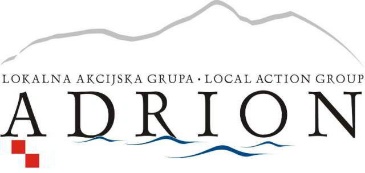 Poslovni plan[UPISATI NAZIV PROJEKTA]Tip operacije 2.1.2. „Potpora razvoju malih poljoprivrednih gospodarstava“Naziv nositelja projekta: [UPISATI NAZIV] Molimo da obrazac popunite korištenjem računala.Molimo Vas da prije ispunjavanja poslovnog plana pažljivo pročitate „Natječaj za provedbu tipa operacije 2.1.2. „Potpora razvoju malih poljoprivrednih gospodarstava". Sastavni dio poslovnog plana je i tablični dio (excel). Poslovni plan (u opisnom i tabličnom dijelu) popunite pažljivo i što je moguće jasnije prateći upute kako bi se mogla utvrditi financijska održivost projekta. Podatci navedeni u poslovnom planu moraju se bazirati na analizama i realnim podatcima. LAG „ADRION“ zadržava pravo u svakom trenutku zatražiti dodatne dokumente, podatke i analize kako bi utvrdio točnost podataka.  Nakon popunjavanja, isprintajte obrazac i pošaljite ga zajedno s natječajnom dokumentacijom iz priloga I. Natječaja. Tablični dio (excel) poslovnog plana  potrebno je priložiti u elektroničkom formatu (DVD ili CD s oznakom R:CD/R, DVD/R).Podaci navedeni u poslovnom planu podložni su provjerama nadležnih institucija u razdoblju od 5 godina nakon konačne isplate sredstava.OPISNI DIO I.1. POVIJESNI PODATCI I TRENUTAČNO POSLOVANJE1. Informacije o nositelju projekta (ukratko opišite glavne informacije o sebi, lokaciju poljoprivrednog gospodarstva, ostvareni prihod, broj zaposlenih, vrijednost imovine, ekonomsku veličinu i postignute rezultate)2. Vaše obrazovanje i profesionalno radno iskustvo (navedite ime i prezime vlasnika/vlasnike  trgovačkog društva/zadruge/nositelja OPG/vlasnika obrta i/ili odgovorne osobe, njegovo/njezino obrazovanje i profesionalno radno iskustvo s naglaskom na poljoprivredu):3. Vaša trenutačna poljoprivredna proizvodnja (navedite poljoprivredne površine koje obrađujete, stočarsku proizvodnju, poljoprivredne proizvode u količinama, rizike s kojima se suočavate u poljoprivrednoj proizvodnji. Podatci moraju odgovarati tablici „Podatci o zemljištu, broju životinja, objektima, opremi i mehanizaciji“ iz tabličnog dijela Poslovnog plana):4. Stanje poljoprivredne mehanizacije, opreme i objekata koje koristite za poljoprivrednu proizvodnju:I. 2. PODATCI O PROJEKTU5. Naziv projekta:6.  Opis projekta (detaljno opišite projekt s naglaskom na ostvarenje ciljeva projekta):7.  Predviđeno trajanje projekta (navedite datum početka i završetak provedbe projekta):8.   Razlozi zbog kojih ste se odlučili za projekt:9. Na koji način projekt pridonosi ostvarenju ciljeva iz odabrane LRS - Cilj 2. Povećanjekonkurentnosti poljoprivredne proizvodnje (posebice obrazložite utjecaj projekta na okolišnu održivost i učinkovitost resursa):   10. Opis Vašeg budućeg poslovanja (navedite poljoprivredne površine koje planirate obrađivati, stočarsku proizvodnju, poljoprivredne proizvode u količinama, planirane prihode, broj zaposlenika, a sve kao rezultat provedenog projekta; podatci moraju odgovarati tablici „Podatci o zemljištu, broju životinja, objektima, opremi i mehanizaciji“ iz tabličnog dijela Poslovnog plana):11. Kupci vaših proizvoda i procjena potražnje: (navedite kupce vaših proizvoda, ukratko analizirajte tržište i procijenite potražnju za Vašim proizvodima):  12. Područje provedbe projekta (projekt se mora provoditi na području LAG obuhvata, opišite makro i mikro lokaciju,, blizinu glavnih prometnica):13. „Doprinos poticanju ekološke proizvodnje ili promociji ekoloških proizvoda i/ili proizvoda koji sudjeluju u sustavima kvalitete“ (obrazložite na koji način projekt doprinosi poticanju ekološke proizvodnje ili promocije ekoloških proizvoda i/ili proizvoda koji sudjeluju u sustavima kvalitete, ako je primjenjivo) 14. „Aktivnosti iz poslovnog plana imaju pozitivan utjecaj na okoliš“ (obrazložite aktivnosti koje doprinose povećanju energetske učinkovitosti u poljoprivredi i proizvodnji hrane, te nepoljoprivrednim djelatnostima u ruralnim područjima građenjem građevina sa povećanom energetskom učinkovitošću, korištenjem obnovljivih izvora, te ugradnjom nove opreme (A+++ razreda) ili se energetski razred objekta raste za minimalno 1 – ili se gradi novi objekt minimalno B razreda, itd.)15. Na koji način projekt doprinosi suradnji ključnih sektora i povećanju udjela domaćeg proizvoda u turizmu 16. Osoba odgovorna za provedbu projekta (navedite ime i prezime osobe odgovorne za provedbu projekta, njezino profesionalno i radno iskustvo. Ako je riječ o istoj osobi koja je opisana u podatku 2.,  navedite ime i prezime osobe):TABLIČNI DIO (excel) - prilozi II. 1. Akcijski i financijski plan projektnih aktivnostiII. 2. Podatci o zemljištu, broju životinja, objektima, opremi i mehanizacijiII. 3. Financijska održivost projekta